1. ProjectTitle: SISAL (Speleothem Isotopes Synthesis and AnaLysis Working Group) database Version 1.0Dates: 2017-2018Funding organisations: Past Global Changes (PAGES) programme, European Research Council (ERC 694481_GC2.0), JPI-Belmont through the UK Natural Environmental Research Council (NE/P006752/1), Geological Survey Ireland Short Call 2017 (2017-SC-056), University College Dublin Seed Funding award (SF1428), European Geosciences Union (W2017/413), University of Reading, Irish Centre for Research in Applied Geosciences (iCRAG), European Association of Geochemistry (Early Career Ambassadors program 2017), Geological Survey Ireland, the Quaternary Research Association UK, Navarino Environmental Observatory, Stockholm University, Savillex, John Cantle. Grant number: ERC 694481_GC2.0, NE/P006752/1, 2017-SC-056, SF1428, W2017/413	2. DatasetTitle: SISAL (Speleothem Isotopes Synthesis and AnaLysis Working Group) database Version 1.0Summary description. Stable isotope records from speleothems provide information on past climate changes, most particularly information that can be used to reconstruct past changes in precipitation and atmospheric circulation. SISAL (Speleothem Isotope Synthesis and Analysis) is an international working group of the Past Global Changes (PAGES) project. The working group aims to provide a comprehensive compilation of speleothem isotope records for climate reconstruction and model evaluation. The first version of the SISAL database contains oxygen and carbon isotope measurements from 371 individual speleothem records, and 10 composites from 174 cave systems worldwide, and metadata describing the cave settings and age models of these records. Publication year: 2018Creators: Kamolphat Atsawawaranunt, Sandy P. Harrison, Laia Comas BruOrganisation: Geography and Environmental Science, University of Reading, UK and School of Earth Sciences, University College Dublin, Belfield. Dublin 4, IrelandRights Holder: University of Reading, University College Dublin3. Terms of useThis dataset is licensed by the rights-holder(s) under a Creative Commons Attribution 4.0 International Licence: https://creativecommons.org/licenses/by/4.0/.4. ContentsAbstract: Stable isotope records from speleothems provide information on past climate changes, most particularly information that can be used to reconstruct past changes in precipitation and atmospheric circulation. These records are increasingly being used to provide “out-of-sample” evaluations of isotope-enabled climate models. SISAL (Speleothem Isotope Synthesis and Analysis) is an international working group of the Past Global Changes (PAGES) project. The working group aims to provide a comprehensive compilation of speleothem isotope records for climate reconstruction and model evaluation. The SISAL database contains data for individual speleothems, grouped by cave system. Stable isotopes of oxygen and carbon (δ18O, δ13C) measurements are referenced by distance from the top or youngest part of the speleothem. Additional tables provide information on dating, including information on the dates used to construct the original age model and sufficient information to assess the quality of each data set and to create a standardized chronology across different speleothems. The metadata table provides location information, information about the full range of measurements carried out on each speleothem and information about the cave system that is relevant to the interpretation of the records, as well as citations for both publications and archived data. There is a single MySQL database file (sisalv1.sql). Please check https://dev.mysql.com/downloads/ to download and install MySQL. Once MySQL Community Server and MySQL Workbench are installed, the database can be imported and visualised. A schema must be created upon import. To import the SQL file, you follow:Open MySQL WorkbenchConnect to the connection you would like to store your database in. A connection is usually created during the installation process (usually root@localhost with the password defined during the installation process) Server>Data Import>Import from Self-contained fileBrowse to the SQL file you have downloadedPress New… next to the Default Target Schema to create a new schema (name this as appropriate, such as sisalv1)Press ImportPlease note that once the database is imported, there are packages and modules in several programming languages which will allow you to connect to the database such as RMySQL in R, and MySQLdb in python.There is a single compressed archive file (sisalv1.zip) comprising 14 CSV files corresponding to the 14 individual tables in the MySQL database. The CSV file names correspond to the table names. As these are flat CSV files, no relationships are defined here but the tables can be joined in different programming languages (R, Python, etc.) based on the foreign keys (shared column names between tables such as site_id in the site and entity tables). The relationships are described in Figure 1 and the characteristics of each table are described in Table 1 – 14. Please note that CSV files are in UTF-8 characters, and special characters (such as Greek characters, and letters with accents which may appear in names and in citations) may not be reproduced correctly when open as default in Excel. Please see https://scrapehero.freshdesk.com/support/solutions/articles/5000617795-how-to-open-csv-files-that-have-unicode-unprintable-or-weird-looking-characters-in-excel to see how to open this in Excel.There is a single compressed archive file (sisalv1_codes.zip) comprising examples of codes and queries that can be used with the MySQL database, but also with the CSV files. Within this compressed archive file, there is:An html file (sisal_intro_example.html) which shows example SQL queries on the databaseA python file (sisal_connect2db.py) demonstrating how to connect python to the database once the database has been uploaded into MySQL.An R file (sisal_connect2db.R) demonstrating how to connect R to the database once the database has been uploaded into MySQL.An R file (sisal_csv_db.R) demonstrating how to load the CSV files into R and query these CSV files without the need to install MySQL.File structure: The data is stored in a relational database (MySQL), which consists of 14 linked tables. Specifically: Site, entity, sample, dating, dating lamina, gap, hiatus, original chronology, d13C, d18O, entity link reference, references, composite link entity. Figure 1 shows the relationships between these tables. The structure and contents of each table is described below.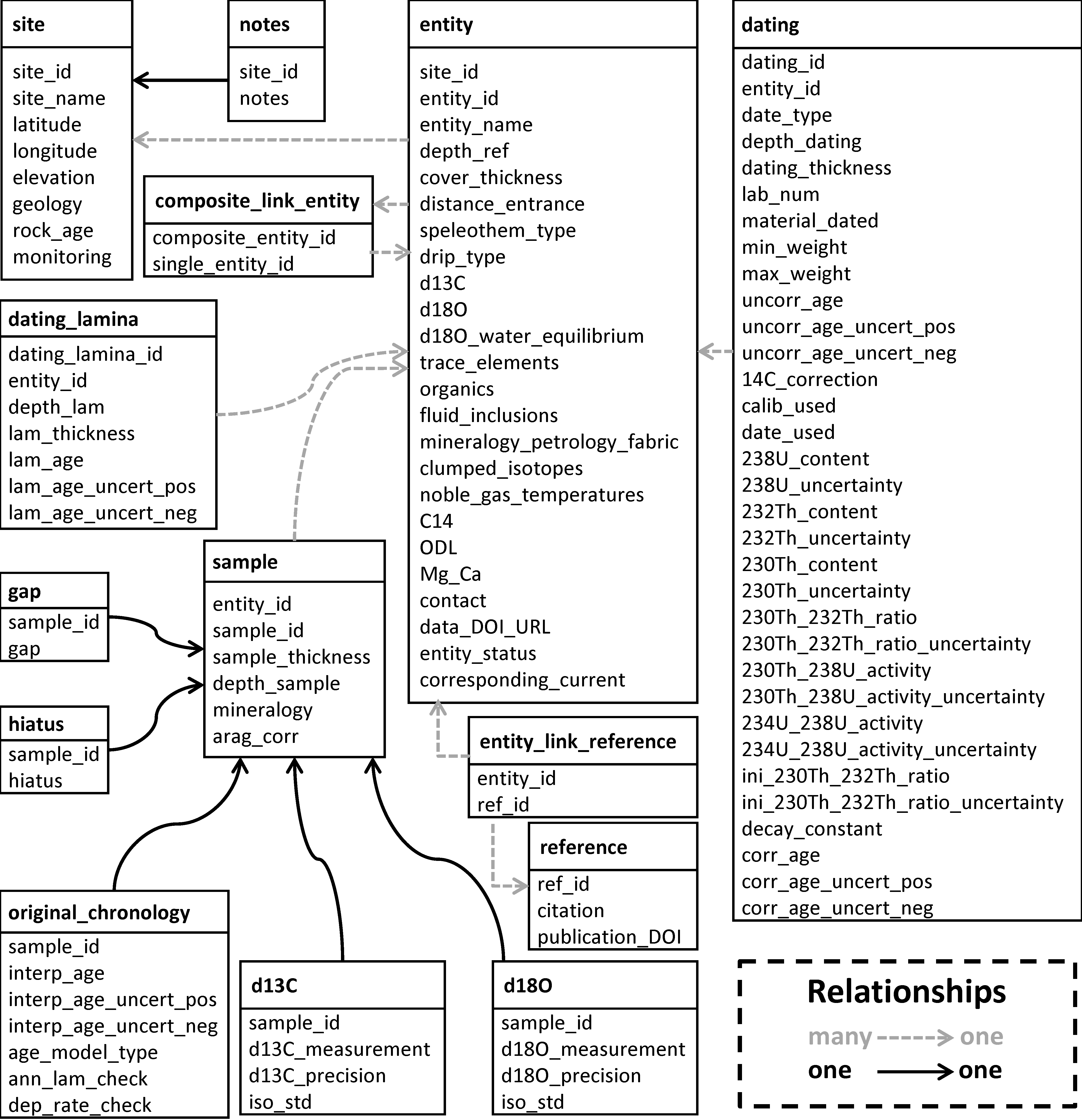 Figure 1: The structure of the SISAL database, showing individual tables (and their contents) and the nature of the relationships between them (where “many to one linkages” indicate that it is possible to have several entries in one table linked to a single entry in another table).Table 1: Characteristics of the site tableTable 2: Characteristics of the entity tableTable 3: Characteristics of the sample tableTable 4: Characteristics of the dating information tableTable 5: Characteristics of the lamina dating tableTable 6: Characteristics of the hiatus place mark information tableTable 7: Characteristics of the gap place mark information tableTable 8: Characteristics of the original chronology information tableTable 9: Characteristics of the carbon isotope data tableTable 10: Characteristics of the oxygen isotope data tableTable 11: Characteristics of the publication information tableTable 12: Characteristics of the link entity and publication information table Table 13: Characteristics of the link composite and entity tableTable 14: Characteristics of the notes tableField labelDefinitionFormatConstraintssite_idUnique identifier for each site, where a site is defined as a cave or cave systemNumericPositive integersite_nameSite name as given by original authors or as defined by us where there was no unique name given to the siteTextNonelatitudeLatitude of the cave site, given in decimal degrees, where N is positive and S is negativeNumericNonelongitudeLongitude of the cave site, given in decimal degrees, E is positive and W is negativeNumericNoneelevationElevation of the cave, in meters above sea level (where negative values indicate elevations below sea level)NumericNonegeologyDescription of the rock type Textselected from pre-defined listrock_ageDescription of age of the rockTextselected from pre-defined listmonitoringIndication of whether long-term monitoring of cave conditions have been carried outTextselected from pre-defined listFieldDefinitionFormatConstraintssite_idRefers to the unique identifier for each site (as given in site table)NumericPositive integerentity_idUnique identifier for each entity, where an entity is defined as a speleothem or a speleothem compositeNumericPositive integerentity_nameEntity (speleothem) name as given by the authorTextNoneentity_statusStatus of the entity record, specifically whether it is current, is current but includes modifications or additional information, or it has been superseded by another record Textselected from pre-defined listcorresponding_currentThis refers to the entity_id of the record which replaces a superceded record or to the entity_id of other current records that are linked to a current but partially modified record.NumericPositive integerdepth_refIndication of whether the reference point is the top or base of the speleothemTextselected from pre-defined listcover_thicknessThickness of overlying bedrock above the speleothem (m)NumericPositive decimaldistance_entranceDistance of the speleothem from the cave entrance (m)NumericPositive decimalspeleothem_typeDescription of the speleothem typeTextselected from pre-defined listdrip_typeDescription of the drip typeTextselected from pre-defined listd13CIndication of whether δ13C measurements have been made of the speleothem Textselected from pre-defined listd18OIndication of whether δ18O measurements have been measuredTextselected from pre-defined listd18O_water_equilibriumIndication of whether studies assessing if the speleothem is precipitating in equilibrium with dripwaters have been doneTextselected from pre-defined listtrace_elementsIndication of whether trace elements have been measured Textselected from pre-defined listorganicsIndication of whether organics have been measured Textselected from pre-defined listfluid_inclusionsIndication of whether fluid inclusions have been measured Textselected from pre-defined listmineralogy_petrology_fabricIndication of whether fabric measurements have been made Textselected from pre-defined listclumped_isotopesIndication of whether clumped isotopes have been measuredTextselected from pre-defined listnoble_gas_temperaturesIndication of whether noble gases have been measuredTextselected from pre-defined listC14Indication of whether 14C measurements have been made Textselected from pre-defined listODLIndication of whether the optical density of luminosity measurements have been made Textselected from pre-defined listMg_CaIndication of whether the Mg/Ca ratio measurements have been made Textselected from pre-defined listcontactName of the person who entered the data into the workbookTextNonedata_doi_urlDigital Object Identifier (DOI) of the data or URL of the webpage from which the data can be obtained.TextNoneFieldDescriptionFormatConstraintsentity_id Refers to the unique identifier for each entity (as given in entity table)NumericPositive integersample_id Unique identifier for the sampleNumericPositive integersample_thicknessThickness of the sample analysed (mm)Numeric Positive decimaldepth_sampleDistance in mm from a reference point Numeric Positive decimalmineralogyDescription of the mineralogy of the sampleText selected from pre-defined listarag_corrIndication of whether the isotope measurements have been corrected in aragonite samplesTextselected from pre-defined listFieldDescriptionFormatConstraintsdating_idUnique identifier for each date Numeric Positive integerentity_idRefers to the unique identifier for each entity (as given in entity table)Numeric Positive integerdate_typeDescription of the dating method used Textselected from pre-defined listdepth_datingDistance in mm from a reference point Numeric Positive decimaldating_thicknessThickness of dated sample in mm Numeric Positive decimallab_numThe laboratory number of the dated sampleTextNonematerial_datedMineralogy of the dated sampleTextselected from pre-defined listmin_weightMinimum weight of the dated sample in mgNumeric Positive decimalmax_weightMaximum weight of the dated sample in mgNumeric Positive decimaluncorr_ageUncorrected age of the dated sample in yearsNumeric Noneuncorr_age_uncert_posPositive uncertainty of the uncorrected age of the dated sample in yearsNumeric Positive decimaluncorr_age_uncert_negNegative uncertainty of the uncorrected age of the dated sample in yearsNumeric Positive decimal14C_correctionPercentage dead carbon present in dated sampleNumeric Positive decimal calib_usedCalibration method used to convert C14 dates to calendar years Textselected from pre-defined listdate_usedIndication of whether the date is used in the original age model Textselected from pre-defined list238U_content238U content of the dated sample in ppbNumeric None238U_uncertainty238U 2-sigma uncertainty of dated sample in ppbNumeric None232Th_content232Th content of the dated sample in pptNumeric None232Th_uncertainty232Th 2-sigma uncertainty of the dated sample in pptNumeric None230Th_content230Th content of the dated sample in pptNumeric None230Th_uncertainty230Th 2-sigma uncertainty of the dated sample in pptNumeric None230Th_232Th_ratio230Th/232Th activity ratio of the dated sampleNumeric None230Th_232Th_ratio_uncertainty230Th/232Th activity ratio 2-sigma uncertainty of the dated sampleNumeric None230Th_238U_activity230Th/238U activity ratio of the dated sampleNumeric None230Th_238U_activity_uncertainty230Th/238U activity ratio 2-sigma uncertainty of the dated sampleNumeric None234U_238U_activity234U/238U activity ratio of the dated sampleNumeric None234U_238U_activity_uncertainty234U/238U activity ratio 2-sigma uncertainty of the dated sampleNumeric Noneini_230Th_232Th_ratioInitial 230Th/232Th activity ratio for the detrital correctionNumeric Noneini_230Th_232Th_ratio_uncertaintyInitial 230Th/232Th activity ratio uncertainty for the detrital correctionNumeric Nonedecay_constantDescription of the half-life used for 230Th and 234U for U/Th samplesTextselected from pre-defined listcorr_ageCorrected age of the dated sample in yearsNumeric Nonecorr_age_uncert_posPositive uncertainty of corrected age of the dated sample in yearsNumeric Positive decimalcorr_age_uncert_negNegative uncertainty of corrected age of the dated sample in yearsNumeric Positive decimalFieldDescriptionFormatConstraintsdating_lamina_idUnique identifier for each lamina NumericPositive integerentity_idRefers to the unique identifier for each entity (as given in entity table)NumericPositive integerdepth_lamDepth of the midpoint of the lamina in mm from a reference point NumericPositive integerlam_thicknessThickness in mm of the sample datedNumeric Positive decimallam_ageAge in years of individual laminaNumericNonelam_age_uncert_posPositive counting uncertainty of individual lamina in yearsNumericPositive decimallam_age_uncert_negNegative counting uncertainty of individual lamina in yearsNumericPositive decimalFieldDescriptionFormatConstraintssample_idRefers to the unique identifier for each sample (as given in sample table)NumericPositive integerhiatusIndication of an hiatusTextselected from pre-defined listFieldDescriptionFormatConstraintssample_idRefers to the unique identifier for the sample (as given in sample table) NumericPositive integergapIndication of a gapTextselected from pre-defined listFieldDescriptionFormatConstraintssample_id Refers to the unique identifier for the sample (as given in sample table)NumericPositive integerinterp_ageCalendar age of the sample in yearsNumeric Positive decimalinterp_age_uncert_posPositive uncertainty on the age of the sample in yearsNumeric Positive decimalinterp_age_uncert_negNegative uncertainty on the age of the sample in yearsNumeric Positive decimalage_model_typeDescription of the age model used in the original publicationText selected from pre-defined listann_lam_checkIndication that verification that laminae are annual, in cases where lamina counting is used to construct the age modelText selected from pre-defined listdep_rate_checkIndication that verification of the deposition rate has been madeText selected from pre-defined listFieldDescriptionFormatConstraintssample_id Refers to the unique identifier for the sample (as given in sample table)NumericPositive integerd13C_measurementOriginal δ13C measurementNumeric Noned13C_precisionLaboratory precision on the δ13C measurementNumeric Noneiso_stdDescription of isotopic standard used Text selected from pre-defined listFieldDescriptionFormatConstraintssample_id Refers to the unique identifier for the sample (as given in sample table)NumericPositive integerd18O_measurementOriginal δ18O measurementNumeric Noned18O_precisionLaboratory precision on the δ18O measurementNumeric Noneiso_stdDescription of isotopic standard used Text selected from pre-defined listFieldDescriptionTypeConstraintsref_idUnique identifier for the referenceNumericPositive integerCitationFull citation for the original publication TextNonepublication_DOIDigital Object Identifier (DOI) of publicationTextNoneFieldDescriptionFormatConstraintsentity_id Refers to the unique identifier for the entity (as given in entity table)NumericPositive integerref_id Refers to the unique identifier for the publication (as given in the publication information table)NumericPositive integerFieldDescriptionFormatConstraintscomposite_entity_id Refers to the unique identifier for a composite entity (as given in entity table)NumericPositive integersingle_entity_idRefers to the unique identifier for each single entity in the composite (as given in entity table)NumericPositive integerFieldDescriptionFormatConstraintssite_id Refers to the unique identifier for each site (as given in site table)NumericPositive integernotesNotes and additional information about the siteTextNone